Sixth Grade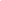   Latin College Preparatory Charter School 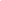 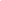 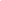 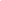 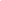 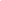 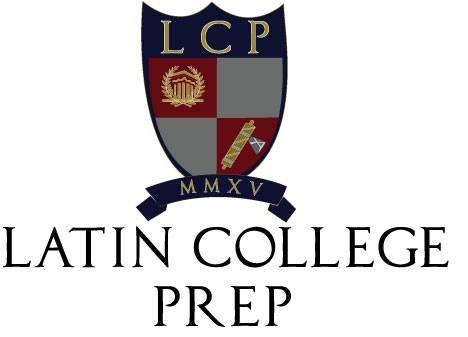 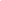 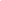 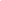 Tips for Parents:Sign your Scholar’s homework calendar each night to acknowledge homework has been completed. Make sure your scholar turns in all missing, late and absent work ON TIME.Take your Scholar to the public library to check out books that they are interested in.Make sure your scholar has materials at home for assignments.Final Suggestions for Spartan Scholars:Participate in class.Take good notes!  (You will need them!)Ask appropriate questions.Turn in assignments when they are due. Make sure:It is neat and legible.It is correctly headed.It is filed in your notebook by date.A parent signature is present when required.Observe The Latin Way.Take all correspondence home to parents immediately.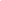 I HAVE READ THE ABOVE EXPECTATIONS, I UNDERSTAND THEM, AND I WILL COMMIT MYSELF TO THE EXCELLENCE REQUIRED TO BE SUCCESSFUL.	SCHOLAR SIGNATURE _______________________________________________________ DATE ____________________	PARENT SIGNATURE ________________________________________________________ DATE _____________________	PARENT’S EMAIL: __________________________________________________________________________	PARENT’S BEST PHONE NUMBER: _________________________________________________________________